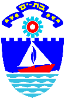                                                                    עיריית בת ים					      ‏            ‏4 אפריל, 2024‏‏‏‏                                                        מכרז פנימי/חיצוני 26/24 לתפקיד                                  מנהל/ת אגף קידום, פיתוח ותחזוקת חוף היםהערות: בקשה שתוגש ללא תעודות/ אישורים רלוונטיים לא תידון.הזוכה במכרז מתקבל/ת לתקופת ניסיון של שנה בה יבחנו כישוריו/ה  עפ"י חוות דעתו של הממונה הישיר. יתכנו שינויים בתיאור התפקיד בהתאם לשינוי מבנה ארגוני ו/או צורכי המערכת.מועמד עם מוגבלות זכאי להתאמות בהליכי הקבלה לעבודה.מתן עדיפות למועמד המשתייך לאוכלוסייה הזכאית לייצוג הולם שאינה מיוצגת באופן הולם בקרב עובדי הרשות המקומית, אם הוא בעל כישורים דומים לכישורי שאר המועמדיםבכל מקום בו נאמר בלשון זכר, הכוונה גם ללשון נקבה ולהיפך.המועמד שייבחר ישובץ במערך החירום העירוניאופן הגשת ההצעהלהגשת מועמדות עד לתאריך  1.5.24  (עד השעה 12:00)  לחץ כאן  - (הקישור נמצא  באתר האינטרנט של עיריית 
בת ים (מכרזי כוח אדם). בכבוד רב,צביקה ברוט               ראש העירהיחידה: חטיבת שפ"ע ותפעולתיאור המשרה: מנהל/ת אגף קידום, פיתוח ותחזוקת חוף היםדרגת המשרה ודירוגה: הסכם קיבוצי/חוזה בכירים בכפוף לאישורהיקף העסקה: מלאהסוג המכרז:פנימי / חיצוניתיאור תפקיד:ניהול מערך חופי רחצה בעירניהול מערך פיתוח ותחזוקההנחייה ותיאום של מנהלי היחידות הכפופים לו (הצלה, פיקוח, בטחון, ניקיון, קבלנים)אחריות ליישום ומעקב מדיניות העירייה בתחומי פעולות הפעלה, פיתוח ותחזוקת חוף הים בהתאם ליעדים שנתיים ורב שנתייםאחראי על ניהול תקציב הכולל הכנה והוצאת מכרזים בכל תחומי הפעילות. פיקוח ובקרה על גורמי ניהול, תיאום פעילות המצילים וההצלה בין קטעי מקומות רחצה.פיקוח ובקרה על כל מערך ניהול כ"א (הצלה, עזרה ראשונה, פיקוח חוף הים, בטחון וקבלנים)יישום הנחיות משרד הפנים לרבות חוקים, תקנים וצווים הנוגעים להפעלתם של חופי הרחצה.ביצוע כל מטלה נוספת שתוטל ע"י הממונהתנאי סף:השכלה ודרישות מקצועיותבעל תואר אקדמי שנרכש במוסד המוכר על ידי המועצה להשכלה גבוהה, או שקיבל הכרה מהמחלקה להערכת תארים אקדמיים בחוץ לארץ. או הנדסאי או טכנאי רשום בהתאם לסעיף 39 לחוק ההנדסאים והטכנאים המוסמכים, התשע"ג-2012 או תעודת סמיכות לרבנות ("יורה יורה") לפי אישור הרבנות הראשית לישראל או אישור לימודים בתכנית מלאה בישיבה גבוהה או בכולל, שש שנים לפחות אחרי גיל 18 ומעבר שלוש בחינות לפחות מתוך מכלול הבחינות שמקיימת הרבנות הראשית לישראל (שתיים משלוש הבחינות יהיו בדיני שבת ודיני איסור והיתר).ניסיון מקצועי* עבור בעל תואר אקדמי או השכלה תורנית כאמור לעיל – חמש שנות ניסיון בתחום העיסוק הרלוונטי.* עבור הנדסאי רשום – שש שנות ניסיון בתחום העיסוק הרלוונטי.   עבור טכנאי מוסמך – שבע שנות ניסיון בתחום העיסוק הרלוונטי.(יש לצרף אישורי מעסיקים המפרטים את הגדרת התפקיד, תקופת העסקה מדוייקת והיקף המשרה)ניסיון ניהולי     שלוש שנות ניסיון בניהול צוות עובדים מקצועיים בכפיפות ישירה.(יש לצרף אישורי מעסיק)דרישות נוספותידיעת השפה העבריתיישומי מחשב – היכרות עם יישומי Officeמאפייני עשייה ייחודיים לתפקיד:ייצוגיותשירותיותסדר וארגוןיכולת הובלהעבודה בשעות בלתי שגרתיותכפיפות: סמנכ"ל שפ"ע ותפעול